Se non è paritaria non è democrazia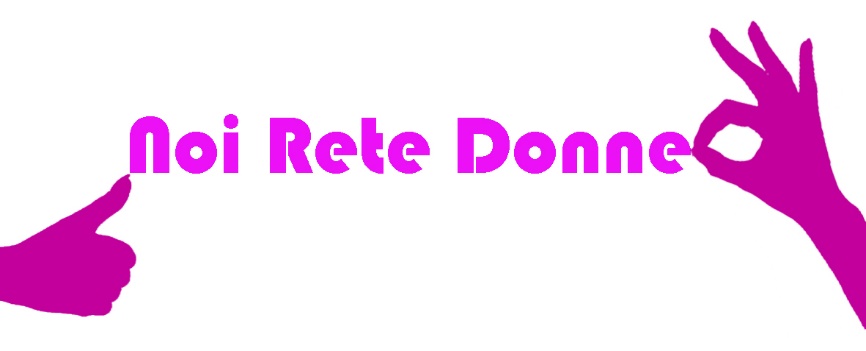 Democrazia paritaria in Italia e in EuropaFacciamo il punto sulla riforma costituzionale,sulle leggi elettorali,sulla doppia preferenza.sulla presenza femminile nei luoghi decisionali Parlamento Europeo – Sala delle BandiereVia IV Novembre,149 - Roma15 Gennaio 202014,30 – 17,30Presentano e Coordinano  Daniela Carlà e Marisa RodanoIntroduce Marilisa D’Amico Ordinario di Diritto Costituzionale e Proretricce Università statale MilanoPartecipa Massimo Rubechi- Università Urbino -Coordinatore settore legislativo Gabinetto Ministra per le Pari Opportunità e la FamigliaIntervengonoAgnese Canevari Noi Rete Donne - Francesca Fantato Associazione Noi Donne2005 Sardegna  -Laura Onofri Commissione Pari Opportunità Piemonte - Lorena SaracinoGiornalista e Presidente CoReCom Puglia  - Flora Sculco Consigliera Regionale Calabria - Magda Terrevoli Presidente CUG Regione Puglia -Alessandra Volpe Avvocata Consigliera Ordine Avvocati di Genova.Si prega di confermare la partecipazione a danielacarla2@gmail.com